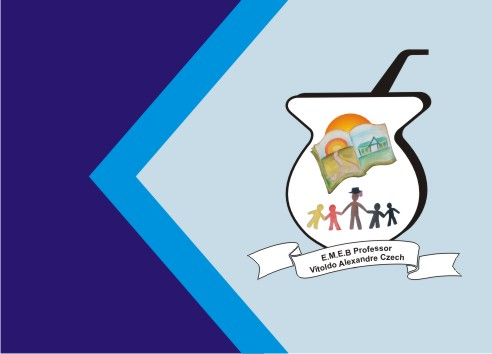 DESAFIO DO TRAVA – LÍNGUADESAFIO DO TRAVA - LÍNGUADesafio? Isso mesmo, vamos fazer um desafio do trava-língua, você, junto de um de seus familiares irão gravar um vídeo realizando uma disputa de quem consegue falar o trava-língua. Pode ser usado aqueles que nós já aprendemos. Mas se você quiser usar da sua imaginação e aprendizado, pode criar um trava – língua. Entendido?Não esqueça de enviar a atividade para o prof. Luan. Qualquer dúvida, estou à disposição.Abraço.